                   БОЙОРОК                                                         РАСПОРЯЖЕНИЕ06.05.2020 й                         №  21/1                             06.05.2020 г.О принятии на баланс служебного легкового автомобиля.
      В связи с приобретением в собственность сельского поселения Зириклинский сельсовет муниципального района Шаранский район Республики Башкортостан автомобиля Шевроле Нива.    1.Принять легковой автомобиль марки Шевроле Нива на баланс сельского поселения.

2. Назначить главу сельского поселения Игдеева Р.С. ответственным за техническую эксплуатацию вышеуказанного автомобиля.
	Глава сельского поселения:                                Игдеев Р.С.БАШКОРТОСТАН РЕСПУБЛИКАҺЫШАРАН РАЙОНЫМУНИЦИПАЛЬ РАЙОНЫНЫҢЕРЕКЛЕ АУЫЛ СОВЕТЫАУЫЛ БИЛӘМӘҺЕ ХАКИМИӘТЕ БАШЛЫГЫ452641, Шаран районы, Ерекле ауылы, Дуслык урамы, 2Тел.(34769) 2-54-46, факс (34769) 2-54-45E-mail:zirikss@yandex.ru, http://zirikly. ruИНН 0251000711, ОГРН 1020200612948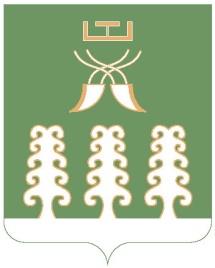 РЕСПУБЛИКА БАШКОРТОСТАНГЛАВА СЕЛЬСКОГО ПОСЕЛЕНИЯ ЗИРИКЛИНСКИЙ СЕЛЬСОВЕТМУНИЦИПАЛЬНОГО РАЙОНАШАРАНСКИЙ РАЙОН452641, Шаранский район, с.Зириклы, ул.Дружбы, 2Тел.(34769) 2-54-46, факс (34769) 2-54-45E-mail:zirikss@yandex.ru, http://zirikly. ruИНН 0251000711, ОГРН 1020200612948